复旦大学申请美国NIH项目指南复旦大学DUNS Number.: 420045148国际合作办公室邮箱：ico@fudan.edu.cn具体申请流程如下：申请者在GRANTS上注册账号；（https://apply07.grants.gov/apply/register.faces）选择’Add Organization Applicant Profile’，输入复旦大学的DUNS Number及其他信息，保存。填写完毕后会收到GRANTS发来的邮件，将该邮件转发至国合办邮箱，说明事由：要求开设权限以申请NIH项目。等待权限开放后，可选’apply now’申请项目，创建workspace，填写申报材料。申报书填写完毕后邮件告知国合办，审核后在系统中提交。若首次注册后未及时添加Organization Applicant Profile信息，则可以通过以下步骤添加：登陆GRANTS后，到’MY ACCOUNT’中找到‘manage profile’，选择右边‘add profile’选项，添加DUNS Number。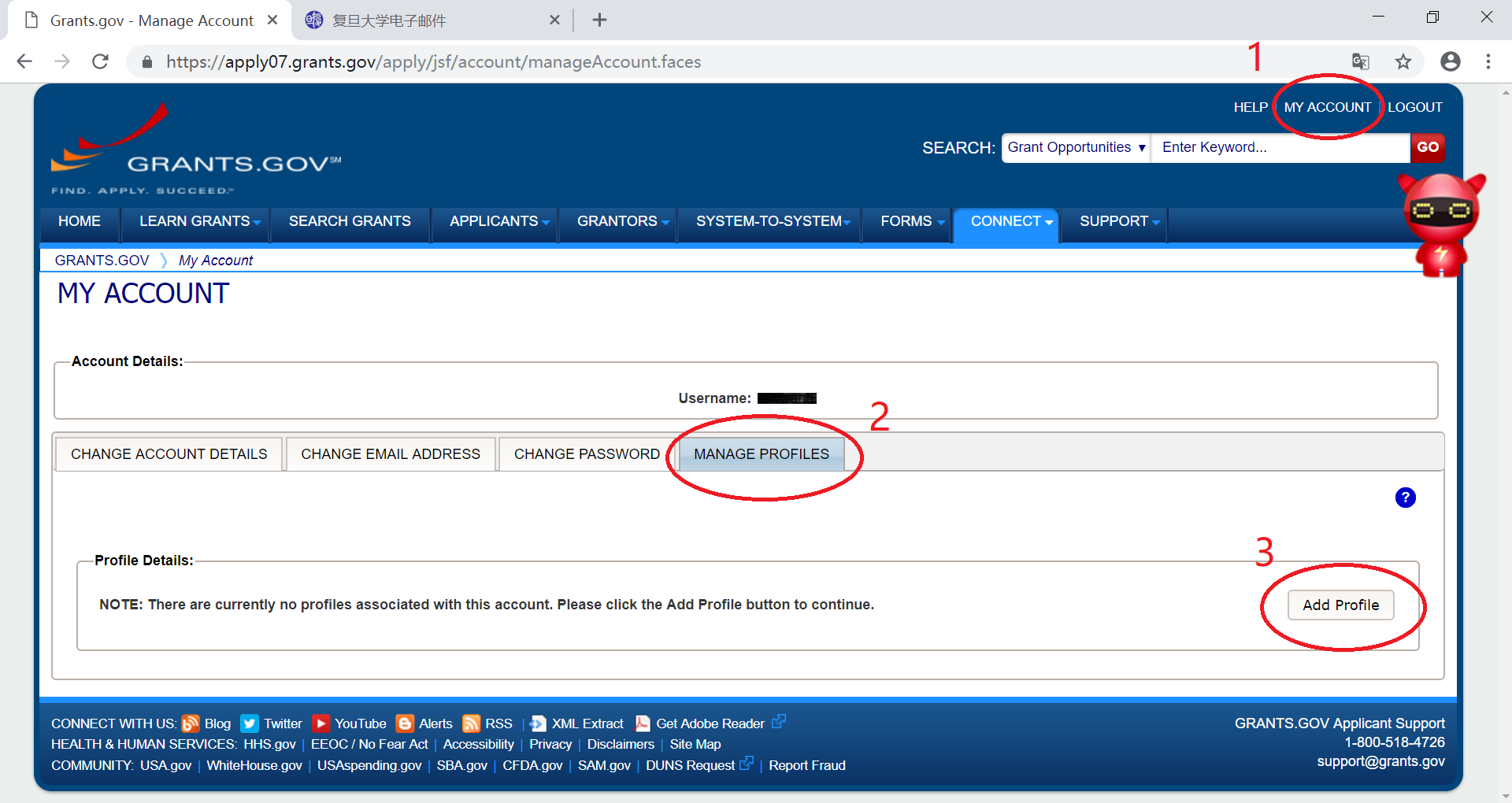 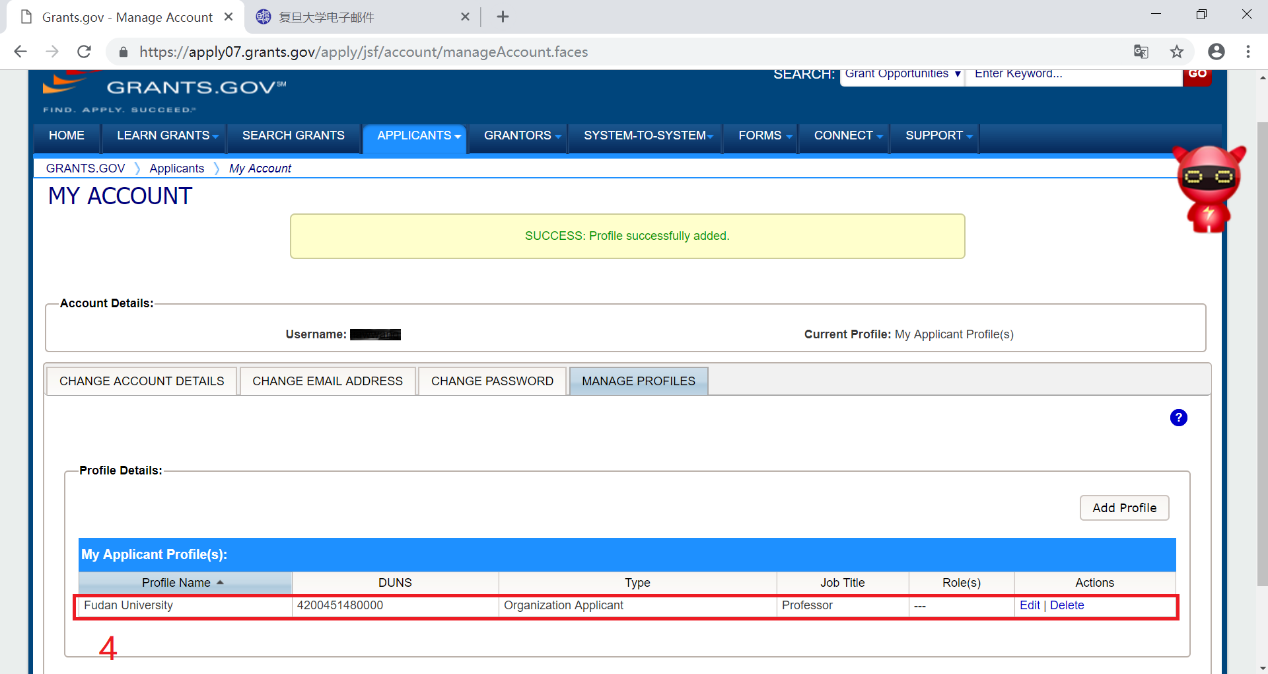 